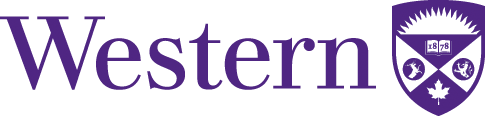 SONA / PARTICIPANT POOL RECRUITMENT In this study, you will be asked to [provide a brief summary of what participants will be asked to do].The study will take [indicate how long the study will take] and will take place [indicate location in which research will take place].In order to participate in this study, you must [indicate study inclusion criteria].[If you are recruiting students through the Psychology SONA system, please insert the following information:]You will be compensated with 1 research credit per hour toward PSYC1000 for participating in this study.  If you are enrolled in a course other than Psych 1000, your compensation will be based on your course outline.  If you have any questions about the time or compensation, please feel free to contact the investigators before you consider signing the consent.[If you are recruiting students from the DAN MOS SONA system, please insert the following information:]If you are a student in MOS 1021, you will receive 1.0 bonus credits for participating in this study.[If you are recruiting students from the Ivey SONA system, please insert the following information:]If you are a BUS 1220E student – you will receive 2% towards your grade in BUS 1220E for each study (60 minutes).If you are a HBA1 student, 2 research studies (each 60 minutes) must be completed in order to progress into HBA2. If you have any questions about the study, please contact [enter your contact information].Please note: your participation is voluntary and all information collected will be kept confidential.